FICHE D'INSCRIPTION à remplir quel que soit le mode de paiement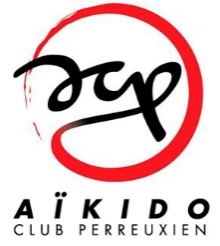 saison 2023-2024www.aikidoclubperreuxien.frAssociation loi 1901 affiliée à la FFAAA agréée par la Direction Départementale de la Jeunesse et des Sports https://www.aikidoclubperreuxien.fr4, rue Henri Cahn 94360 BRY-SUR-MARNEmail Secrétaire : secretaire@aikidoclubperreuxien.fr mail Trésorier : tresorier@aikidoclubperreuxien.fr Numéro SIRET 414 212 829 00025-Code APE 926 CEn cochant cette case, j'accepte que les informations saisies soient exploitées dans le cadre du fonctionnement de l'association à des fins de statistiques internes et d'informations sur les événements de l'A.C.P.Je reconnais avoir pris connaissance du Règlement Intérieur de l’Aïkido Club Perreuxien (à télécharger sur le site du club) et notamment qu’aucun remboursement, même partiel, n’est effectué en cours de saison.J’autorise l’Aïkido Club Perreuxien, à utiliser et à diffuser publiquement tous supports de communication, vidéos ou photographies, sur lesquels je pourrais apparaitre.Date et signature* précédées de la mention « lu et approuvé ».....................................................................................................................* du pratiquant pour les personnes majeures ou de la personne ayant l’autorité parentale pour les mineurs.*Le parrain se verra offrir un stage, é valoir sur la saison 2022-2023.Pour obtenir un justificatif de paiement merci de contacter le secrétaire secretaire@aikidoclubperreuxien.frAssociation loi 1901 affiliée à la FFAAA agréée par la Direction Départementale de la Jeunesse et des Sports https://www.aikidoclubperreuxien.fr4, rue Henri Cahn 94360 BRY-SUR-MARNEmail Secrétaire : secretaire@aikidoclubperreuxien.fr mail Trésorier : tresorier@aikidoclubperreuxien.fr Numéro SIRET 414 212 829 00025-Code APE 926 C1_Règlement de la cotisation** à l’Aïkido club Perreuxien parmi les possibilités suivantes :Cochez la case de la cotisation et du mode de règlement retenus.1_Règlement de la cotisation** à l’Aïkido club Perreuxien parmi les possibilités suivantes :Cochez la case de la cotisation et du mode de règlement retenus.1_Règlement de la cotisation** à l’Aïkido club Perreuxien parmi les possibilités suivantes :Cochez la case de la cotisation et du mode de règlement retenus.1_Règlement de la cotisation** à l’Aïkido club Perreuxien parmi les possibilités suivantes :Cochez la case de la cotisation et du mode de règlement retenus.MOINS DE 30 ANSMOINS DE 30 ANSMOINS DE 30 ANSMOINS DE 30 ANSCotisation Normale 258 €Règlement échelonné uniquement sur le site internet : 86 € (à l'inscription sur le site) 86 € (1er décembre 2023)86 € (1er février 2024)Cotisation Réduite* 228 €Règlement échelonné uniquement sur le site internet : 76 € (à l'inscription sur le site) 76 € (1er décembre 2023)76 € (1er février 2024)Cotisation Réduite* 228 €Règlement échelonné uniquement sur le site internet : 76 € (à l'inscription sur le site) 76 € (1er décembre 2023)76 € (1er février 2024)Cotisation Poussin (4-7 ans) 210 €Règlement échelonné uniquement sur le site internet : 70 € (à l'inscription sur le site) 70 € (1er décembre 2023)70 € (1er février 2024)PLUS DE 30 ANSPLUS DE 30 ANSPLUS DE 30 ANSPLUS DE 30 ANSCotisation Normale 330 €Règlement échelonné uniquement sur le site internet :110 € (à l'inscription sur le site internet) 110 € (1er décembre 2023)110 € (1er février 2024)Cotisation Normale 330 €Règlement échelonné uniquement sur le site internet :110 € (à l'inscription sur le site internet) 110 € (1er décembre 2023)110 € (1er février 2024)Cotisation Réduite* 294 €Règlement échelonné uniquement sur le site internet :98 € (à l'inscription sur le site internet) 98 € (1er décembre 2023)98 € (1er février 2024)Cotisation Réduite* 294 €Règlement échelonné uniquement sur le site internet :98 € (à l'inscription sur le site internet) 98 € (1er décembre 2023)98 € (1er février 2024)par CB sur le site de l'ACP ou chèqueespèces* Demandeur d’emploi / étudiant majeur (sur justificatif), à partir du 2eme inscrit d’une même famille ou 6eme année consécutive à l’ACP** La cotisation vaut pour un cours, les autres cours sont offerts* Demandeur d’emploi / étudiant majeur (sur justificatif), à partir du 2eme inscrit d’une même famille ou 6eme année consécutive à l’ACP** La cotisation vaut pour un cours, les autres cours sont offertsPIECES OBLIGATOIRES À JOINDRE À VOTRE DOSSIER :Le règlement de la cotisationUn certificat médical d'aptitude à la pratique de l'AïkidoLa demande de licence-assurance à la FFAAA (à compléter et à signer lors de votre inscription) URGENCE MÉDICALEPersonne à prévenir en cas d'accident : ....................................................................................................................Numéro de téléphone (maximum trois) : ..................................................................................................................PIECES OBLIGATOIRES À JOINDRE À VOTRE DOSSIER :Le règlement de la cotisationUn certificat médical d'aptitude à la pratique de l'AïkidoLa demande de licence-assurance à la FFAAA (à compléter et à signer lors de votre inscription) URGENCE MÉDICALEPersonne à prévenir en cas d'accident : ....................................................................................................................Numéro de téléphone (maximum trois) : ..................................................................................................................